Don & Pamela Davison Elementary Education Scholarship2018 Fact Sheet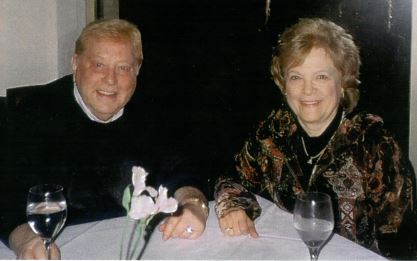 This scholarship honors Don and Pamela Davison and their lifelong dedication to education. Don served as an elementary and junior high teacher for many years before opening Topping Elementary School as Principal in 1967. He remained there until his retirement in 1989. Pamela was an elementary teacher for both North Kansas City Schools and the Park Hill School District. In 2002, she retired as Park Hill’s Director of Staff Development. This scholarship is available to a North Kansas City Schools graduate who plans to pursue a degree in elementary education.Deadline:			Monday, March 26, 2018Number of Recipients:  	One annuallyScholarship Amount:	$2,000Eligibility: You must be a graduating senior in the class of 2018 at one of the four high schools within North Kansas City Schools.You must plan to pursue a post-secondary program of study at a two- or four-year institution.You must plan to major in elementary education.You must have maintained a GPA of 3.0 or higher during high school.Supporting Documents:Completed Scholarship ApplicationOfficial Grade Transcript: You must have at least a 3.0 GPA to qualify.ACT Scores: They must appear on either your transcript or on a separate printout from the ACT Organization.Official Attendance Record: This must indicate a 95% or better attendance record or explain extenuating circumstances for your absences.Two Letters of Reference: One must be written by a teacher. The other must come from another source, such as an employer or group leader. Process: 	The Selection Committee will consist of current or former educators.Payment: 	Payment of the scholarship will be made directly to the institution you plan to attend. You must complete a minimum of one semester. If you withdraw before completing one semester, you must return the scholarship to the Education Foundation and the first alternate will receive the funds.Please include the application and all supporting materials in one envelope and mail or deliver to Jan Lewis, North Kansas City Schools Education Foundation, 2000 NE 46th Street, Kansas City, MO 64116. Or you may email all required documents to jan.lewis@nkcschools.org. Applications must be postmarked or delivered and received by 5 p.m. on Monday, March 26, 2018.2018 Application FormDon & Pamela Davison Elementary Education ScholarshipApplicant’s Name: ___________________________________________________________________High School: __________________________________ Date of Birth: _________________________Address: ___________________________________________________________________________City, State, Zip: _____________________________________________________________________Home Phone: 						  Cell: _________________________________Personal E-mail: _____________________________________________________________________Post-Secondary Choice: _______________________________________________________________Major or Course of Study: _____________________________________________________________1st Parent/Legal Guardian: _____________________________________________________________ Address (if different from above): __________________________________________________________________________________________________________________________________________Place of Employment: 						  Title: ___________________________2nd Parent/Legal Guardian: _____________________________________________________________Address (if different from above): __________________________________________________________________________________________________________________________________________Place of Employment: 						  Title: ___________________________Who is financing your education? _______________________________________________________List other sources of financial aid: ____________________________________________________________________________________________________________________________________________________________________________________________________________________________________NOTE: You may attach extra sheets to provide the information below and on the next page, or you may recreate the form in a separate Word document.List your high school activities.List any special honors or recognitions you have received.List your interests and activities outside of school.Explain briefly why you are applying for the Elementary Education Scholarship.Signature of Applicant: 							  Date:  _____________________Signature of Parent or Legal Guardian           ____________________________________________                                                             Date:	____________________________________________Please place your application form and ALL supporting materials in one envelope and deliver or mail to:Jan LewisNorth Kansas City Schools Education Foundation2000 NE 46th StreetKansas City, MO 64116Or you may email all required documents to jan.lewis@nkcschools.org. Applications must be postmarked or delivered and received by 5 p.m. on Monday, March 26, 2018.